AUTHORS’ DECLARATION CONSENT FORMThis is to authorize _________________________________ to claim and collect the:        Terminal Incentive                                                  Citation Incentive         Publication Incentive                                             Reimbursement of Publication Fee         Presentation IncentiveResearch Title:Lead Author:			Co- AuthorsSignature over Printed Name   Signature over Printed Name        Signature over Printed Name          Signature over Printed Name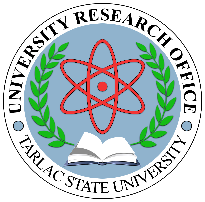 Republic of the PhilippinesTARLAC STATE UNIVERSITYUniversity Research OfficeTel. No. (045) 606-8190/ E-mail Address: research@tsu.edu.phAUTHORS’ DECLARATION CONSENT FORMThis is to authorize _________________________________ to claim and collect the:        Terminal Incentive                                                  Citation Incentive         Publication Incentive                                             Reimbursement of Publication Fee         Presentation IncentiveResearch Title:Lead Author:			Co- AuthorsSignature over Printed Name   Signature over Printed Name        Signature over Printed Name          Signature over Printed Name